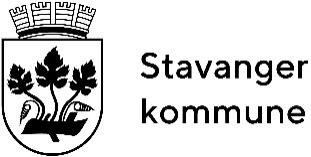 Skjema for evaluering av barnehagens tilrettelegging for barn med nedsatt funksjonsevne som har enkeltvedtak etter §37 i barnehageloven.Dato for evaluering:Barnets navn og fødselsdato:Navn på barnehage:Navn på daglig leder/virksomhetsleder/styrer/avdelingsleder:Navn på pedagogisk leder:Dato for drøfting med foresatte: Tekst merket med rødt er kun ment som en veiledning og skal slettes før dokumentet ekspederes.Rammeplan for barnehager kapittel 7: Barnehagen skal tilpasse det allmennpedagogiske tilbudet etter barnas behov og forutsetninger, også når noen barn har behov for ekstra støtte i kortere eller lengre perioder. Dersom barnehagen er tilført ressurser for å kunne ivareta tilretteleggingsplikten, skal barnehagens arbeid med tilrettelegging evalueres to ganger pr barnehageår. Evalueringen skal skje i tett samarbeid med foresatte.Dette skal evalueres:Barnehagens gjennomføring av tiltakene i vedtaket.Effekten av tiltakene i vedtaketBarnets behov (utvikling, endring)Samarbeid med foresatte (hvordan er dette gjennomført? Møter: dato, innhold, foresattes syn i saken)Barnehagens vurdering om videre behov for tilretteleggingSkjema for evalueringTiltakene i vedtaket:Evaluering:Barnehagens gjennomføring av tiltakene i vedtaket, hva er gjort og hvordan?Effekten av tiltakene i vedtaket? Hva har virket og hva er prøvd uten at det har hatt effekt?Barnets behov på evalueringstidspunktet?-tilsvarende eller endringSamarbeidet med foresatte: Hvordan er samarbeidet med foresatte gjennomført, hva er foresattes syn i saken?Barnehagens vurdering om videre behov for tilrettelegging